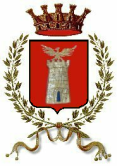 COMUNE DI TORRETTAProvincia  Regionale di  PalermoPiazza Vittorio Emanuele 29  –  90040 - Tel. 0918670231 - Fax 0918670764c.f. 80020560829 – p.i. 00744660820e-mail: protocollo@pec.comune.torretta.pa.itCap. I Servizio di noleggio con conducente svolto mediante autovetturaArt. 1 - Definizione del servizio1. Il servizio di noleggio con conducente svolto mediante autovettura assicura la mobilità di trasferimento e di rappresentanza. Esso si rivolge all’utenza specifica che avanza, presso la sede del vettore, apposita richiesta per una determinata prestazione a tempo e/o viaggio.2. Lo stazionamento dei mezzi avviene all’interno delle rimesse o in apposite aree pubbliche all’uopo destinate.3. Il servizio di noleggio con conducente sostituisce il servizio da piazza ai sensi di quanto previsto dall’articolo 11, comma 5 della Legge 21/1992.Art. 2 – Disciplina del servizio1. Il servizio da noleggio con conducente è disciplinato dalle norme contenute nel presente Regolamento.2. Eventuali tematiche non previste nei successivi articoli sono disciplinate dalle norme comunitarie, dalle leggi dello Stato e della Regione Siciliana, dagli usi e dalle consuetudini.3. Il servizio di noleggio con conducente è accessibile a tutti i soggetti diversamente abili.Art. 3 - Autorizzazione all'esercizio e figure giuridiche di gestione1. L'esercizio del servizio di noleggio con conducente è subordinato alla titolarità di apposita autorizzazione rilasciata dal Comune di Torretta.2. Ogni autorizzazione consente l'immatricolazione di un solo autoveicolo.3. Ai sensi di quanto disposto dalla Legge 15.01.1992 n. 21, art. 7, comma 1, come modificato dalla Legge Regionale n. 29 del 6 aprile 1996 i titolari della autorizzazione per l'esercizio del servizio di noleggio possono:essere iscritti, nella qualità di titolari di impresa artigiana di trasporto, all'Albo delle Imprese Artigiane previsto dalla Legge 08.08.85 n. 443, art. 5;associarsi in cooperative di produzione e lavoro, ovvero in cooperative di servizi operanti in conformità alle norme vigenti sulle cooperazioni; associarsi in consorzio tra imprese artigiane ed in tutte le altre forme previste dalla legge;essere imprenditori privati, che svolgono esclusivamente le attività di cui all'art.1, comma 2, lettera a) o b) della L. 21/92.4. nei casi di cui al comma 3, punti b) e c) è consentito conferire l’autorizzazione alla cooperativa od al consorzio. In caso di decadenza od esclusione dei predetti organismi, il noleggiatore è reintegrato nella titolarità dell’autorizzazione con effetto immediato. In caso di recesso, si applica quanto disposto dall’articolo 7, comma 3, della Legge 15 gennaio 1992, n. 21.5. A società di persone e/o capitale (SAS/S.r.l.).Art. 4 - Condizioni di esercizio1. La licenza e l’autorizzazione sono riferite ad un singolo veicolo.2. L'autorizzazione deve trovarsi a bordo del mezzo durante tutti i suoi spostamenti allo scopo di certificarne l'impiego in servizio da noleggio. 3. Il servizio è esercitato direttamente dal titolare dell'autorizzazione, da un suo dipendente o da un collaboratore familiare, nel rispetto di quanto previsto dall’articolo 10, comma 4, della Legge 15 gennaio 1992 n. 21.4. Il titolare dell’autorizzazione trasmette all’ufficio comunale competente l’elenco dei dipendenti o collaboratori familiari impiegati nella guida dei mezzi.L'elenco è allegato in copia autenticata all’autorizzazione e contiene i dati anagrafici e la posizione assicurativa e previdenziale di ogni dipendente o collaboratore.Art. 5 - Numero delle autorizzazioni1. Ai sensi di quanto previsto dall’art.5, comma 1, lettera a) della Legge 15 Gennaio 1992, n. 21, per garantire che il servizio pubblico di autotrasporto non di linea possa realizzare il pieno soddisfacimento del fabbisogno dell’utenza secondo criteri di continuità, economicità e sicurezza, tenuto conto della distanza del Comune dal capoluogo provinciale e regionale e da altri centri di maggiore frequenza, dell’attuale stato del servizio pubblico di linea, le autorizzazioni per il servizio di noleggio con conducente sono portate ad un totale complessivo di autorizzazioni per n. 5.2. L’autorizzazione è riferita ad un singolo veicolo il quale non potrà avere più di undici posti.Art. 6 - Riconoscibilità delle autovetture1. Le autovetture adibite al servizio di noleggio portano all'interno del parabrezza anteriore e sul lunotto posteriore in posizione alta e centrale, un contrassegno recante la dicitura “NOLEGGIO” unitamente agli stemmi della Regione e del Comune. Le vetture sono altresì dotate di una targa posteriore inamovibile recante la dicitura “NCC”, e il numero dell'autorizzazione. 2. Le dimensioni e la foggia della scritta noleggio e della targa posteriore possono essere stabiliti dal Comune. Art. 7 – Operatività del servizio1. I titolari di autorizzazione di cui al precedente articolo possono effettuare trasporti in tutto il territorio della Regione Sicilia, in quello nazionale e negli Stati membri della Comunità Economica Europea ove, a condizione di reciprocità, i regolamenti di tali Enti lo consentano. 2. il prelevamento dell’utente ovvero l'inizio del servizio avviene con partenza dal territorio della provincia a cui appartiene il Comune che ha rilasciato l’autorizzazione per qualunque destinazione. Capo II – LA PROFESSIONE DI NOLEGGIATORE Art. 8 – Requisiti per l’esercizio della professione di noleggiatore1. L’esercizio della professione di noleggiatore è consentito a tutti i titolari del certificato di abilitazione professionale previsto dal vigente codice della strada (articolo 116 comma 8) ed in possesso dei seguenti requisiti: a) idoneità morale;2. Il requisito dell’idoneità morale consiste in :non avere riportato condanne irrevocabili alla reclusione in misura superiore complessivamente a due anni per delitti colposi; non avere riportato condanne irrevocabili a pene detentive per i delitti contro il patrimonio, la fede pubblica, l’ordine pubblico, l’industria ed il commercio;non avere in corso procedura di fallimento né essere stato soggetto a procedura fallimentare;non essere sottoposto, con provvedimento esecutivo, ad una delle misure di prevenzione previste dalla vigente normativa. In tutti i precedenti casi il requisito continua a non essere soddisfatto fin tanto che non sia intervenuta la riabilitazione, ovvero una misura di carattere amministrativo con efficacia riabilitativa.Capo III – Autorizzazione all’esercizioArt. 9 – Concorso per l’assegnazione delle autorizzazioni1. le autorizzazioni vengono assegnate in base ad apposito bando di concorso per titoli a soggetti che abbiano la proprietà o la disponibilità anche in leasing del veicolo. 2. il bando è indetto entro sessanta giorni dal momento in cui si sono rese disponibili presso il Comune più autorizzazioni ed è pubblicato all’Albo Pretorio online, sul sito internet del Comune e negli altri consueti luoghi pubblici. Art. 10 – Contenuti del bando1. I contenuti obbligatori del bando di concorso per le assegnazioni delle autorizzazioni sono i seguenti:numero delle autorizzazioni da assegnare:elencazione dei titoli oggetto di valutazione ai fini dell’assegnazione;indicazione dei criteri di valutazione dei titoli;indicazione del termine per la presentazione delle domande;indicazione del termine chiusura dell’istruttoria e di approvazione della graduatoria;schema di domanda per la partecipazione al concorso contenente la dichiarazione di proprietà e di disponibilità anche in  leasing del veicolo.Art. 11 – Titoli oggetto di valutazione1. Al fine dell’assegnazione delle autorizzazioni comunali per l’esercizio del servizio di noleggio con conducente, si procede alla valutazione dei seguenti titoli a cui è assegnato il punteggio a fianco indicato:a) Idoneità professionale conseguita a norma della L.r. 29/96			punti 5;b) Residenza nel Comune da almeno 3 anni					punti 5;c) essere stato dipendente di un impresa di noleggio con 	conducente per un periodo di tempo complessivo 	di almeno sei mesi, per l’autorizzazione per l’esercizio 	di noleggio con conducente, costituisce 				     titolo preferenziale2. Il punteggio per ogni candidato è costituito dalla sommatoria dei punti attribuiti ai diversi titoli posseduti.3. Qualora due o più candidati risultino titolare dello stesso punteggio verrà applicato il comma 4 dell’articolo 8 della legge n. 21/92 ed in caso di ulteriore parità le norme che regolano i concorsi per l’accesso  a dipendente comunale.Art. 12 – Assegnazione e rilascio dell’autorizzazione1. La graduatoria di merito sarà approvata dal competente funzionario Responsabile.2. L’autorizzazione verrà rilasciata dal Responsabile di Settore dell’Ufficio interessato subordinatamente alla dimostrazione del possesso dei requisiti previsti dalla legge e dal presente regolamento per l’esercizio della professione di noleggiatore.Art. 13 – Validità dell’autorizzazione1. L’autorizzazione  all’esercizio viene rilasciata a tempo indeterminato a condizione che venga sottoposta a vidimazione presso il competente ufficio comunale entro e non oltre il 10 gennaio dell’anno a cui si riferisce il rinnovo. Vidimazione quinquennale (5).2. La vidimazione è condizionata alla verifica sulla  permanenza, in capo al titolare, di tutti i requisiti richiesti per l’esercizio della professione di noleggiatore.3. La verifica può essere operata anche mediante ricorso  a dichiarazioni rese al singolo noleggiatore  ai sensi del D.P.R. n. 445 del 28 dicembre 2000.4. L’autorizzazione può essere revocata in qualsiasi momento nei casi previsti dalle leggi vigenti e dal presente regolamento.Art. 14 – Trasferibilità dell’autorizzazione1. Su richiesta del titolare  è consentito il trasferimento dell’autorizzazione comunale d’esercizio, per atto tra vivi, in presenza di almeno una delle seguenti condizioni:Essere assegnatario dell’autorizzazione da almeno cinque anni;Avere compiuto sessanta anni;Essere diventato permanentemente inabile od inidoneo al servizio per malattia, infortunio o per ritiro definitivo della patente di guida.2. Il trasferimento dell’autorizzazione comunale d’esercizio “mortis causa” è autorizzato a favore di uno degli eredi appartenenti al nucleo familiare del titolare in possesso dei requisiti di cui all’art. 8.In caso di mancato accordo tra gli eredi sull’indicazione del nuovo titolare, l’autorizzazione può essere trasferita ad un soggetto terzo nel termine perentorio di due anni. Durante tale periodo il servizio deve essere esercitato direttamente da un erede, da un suo collaboratore familiare o da un suo dipendente.Qualora il trasferimento non riesca a perfezionarsi nell’arco del biennio, l’autorizzazione è revocata  e messa a concorso.3. Il Capo Settore interessato dispone il trasferimento dell’autorizzazione per atto tra vivi o “ mortis causa” subordinatamente al verificarsi delle seguenti condizioni:Il contratto di cessione deve essere registrato ad una copia depositata presso il competente ufficio comunale;La dichiarazione di successione (qualora sussista l’obbligo alla sua presentazione) deve essere depositato presso il competente ufficio Comunale  unitamente all’indicazione dell’erede a cui volturare l’autorizzazione;Il cessionario o l’erede devono essere in possesso dei requisiti de cui all’art. 8.4. Il titolare che abbia trasferito l’autorizzazione deve attendere cinque anni prima di poter concorrere ad una  assegnazione.5. Cessione di ramo di azienda.CAPO IVL’ ESERCIZIO DEL SERVIZIOArt. 15 - Caratteristiche delle autovetture1. Il servizio deve essere svolto con autovetture aventi “ caratteristiche definite dal Comune in conformità a quanto disposto dall’art. 12 della legge n. 21/92 della legge nonché  dall’art. 85 del D.L.vo n. 285/92 e dall’art. 244del D.P.R. n. 495/92.Art. 16 – Inizio, sospensione e modalità di svolgimento del servizio. 1. Nel caso di assegnazione dell’autorizzazione o di acquisizione della stessa per atto tra vivi o “mortis causa”, il titolare deve obbligatoriamente iniziare il servizio entro quattro mesi dal rilascio o dalla volturazione del titolo. Il predetto periodo è prolungato  a sei mesi nel caso ricorrano i presupposti di cui al precedente art. 13, comma 3.2. Qualsiasi sospensione del servizio è comunicata, nel termine perentorio di due giorni, al competente ufficio comunale.Art.  17 – Acquisizione della corsa1. Il servizio di noleggio con conducente è offerto presso la rimessa del vettore situata obbligatoriamente all’interno del territorio comunale. L’inizio del servizio è effettuato con partenza dal territorio del Comune di Torretta che ha rilasciato l’autorizzazione per qualunque destinazione, previo assenso del conducente per le destinazioni oltre il limite comunale;2. è fatto divieto al conducente di procurarsi il noleggio con stabilità e continuità nell’ambito di un Comune diverso da quello che ha rilasciato l’autorizzazione di esercizio;3. le autovetture adibite al servizio di noleggio con conducente sono autorizzate a stazionare sulle aree pubbliche allo scopo di effettuare anche il servizio da piazza; ciò in quanto presso questo Comune non esiste servizio di taxi.Art. 18 - Comportamento del noleggiatore durante il servizio1. Nell’esercizio della propria attività il noleggiatore ha l’obbligo di:Comportarsi con correttezza, civismo e senso di responsabilità in qualsiasi evenienza;Prestare assistenza e soccorso ai passeggeri durante tutte le fasi del trasporto;Presentare e mantenere pulito ed in perfetto stato di efficienza il veicolo;Predisporre gli opportuni servizi sostitutivi nel caso di avaria al mezzo o di interruzione del trasporto per causa di forza maggiore;Consegnare al competente ufficio del Comune qualsiasi oggetto dimenticato dai clienti all’interno del veicolo;Curare la qualità del trasporto in tutti i  minimi particolari;Mantenere in perfetta efficienza la strumentazione di bordo del veicolo con particolare riguardo al contachilometri;Non fumare in vettura;Rilasciare al cliente la ricevuta o l’eventuale scontrino con attestante il prezzo del trasporto;Tenere a bordo del mezzo copia del presente Regolamento ed esibirlo a chi ne abbia interesse;2. Nell’esercizio della propria attività al noleggiatore è vietato:Fumare in vettura;Far salire sul veicolo persone estranee a quelle che hanno ordinato la corsa;Portare animali propri in vettura;Interrompere la corsa di propria iniziativa salvo esplicita richiesta del committente o in casi di accertata forza maggiore o di evidente pericolo;Chiedere compensi aggiuntivi rispetto alla tariffa chilometrica contrattata;Rifiutare il trasporto del bagaglio nei limiti di capienza del veicolo;Rifiutare il trasporto dei supporti destinati ad assicurare o favorire la mobilità dei diversamente abili. Art. 19 - Comportamento degli utenti1. Agli utenti del servizio da noleggio è fatto divieto di:Fumare in vettura;Gettare oggetti dai veicoli sia fermi sia in  movimento;Pretendere il trasporto di merci o altro materiale diverso dal bagaglio al seguito;Pretendere che il trasporto venga reso in violazione alle norme di sicurezza previste dal vigente codice della strada.Art. 20 – Collaborazione alla guida1. I titolari di autorizzazione all’esercizio del noleggio possono avvalersi, nello svolgimento del servizio, della collaborazione del coniuge, dei parenti entro il terzo grado e degli affini entro il secondo, purché regolarmente iscritti al ruolo di cui all’art. 9, dipendenti nella società avente la concessione.Art. 21 - Interruzione del trasporto1. Nel caso in cui il trasporto debba essere interrotto per avaria al mezzo il conducente deve predisporre un servizio sostitutivo o per altri casi di forza maggiore, senza che risulti possibile organizzare un servizio sostitutivo, il committente ha diritto di abbandonare il veicolo pagando solamente l’importo corrispondente al percorso effettuato.Art. 22 - trasporto dei diversamente abili1. Il noleggiatore ha l’obbligo di prestare tutta l’assistenza necessaria all’incarrozzamento dei soggetti diversamente abili e dei supporti necessari alla loro mobilità;2. Il trasporto delle carrozzine di altri supporti necessari alla mobilità dei soggetti diversamente abili e effettuato gratuitamente.Art. 23 Tariffe1. Le tariffe sono determinate dalla libera contrattazione delle parti.2. Il Comune tenuto conto delle indicazioni ministeriali e regionali, fissa una tariffa chilometrica minima ed una massima per l’esercizio del servizio di noleggio del conducente.Art. 24 - Contachilometri1. I veicoli adibiti al servizio da noleggio sono dotati di contachilometri generale e parziale;2. I guasti ai contachilometri devono essere immediatamente riparati e, nel caso la riparazione non possa essere eseguita prima della corsa, del guasto devono essere informati i clienti ed il competente ufficio comunale.Art. 25 - Locazione temporanea ed eccezionale delle vetture impiegate in servizio di noleggio con conducente1. Il Capo Settore interessato autorizza la locazione temporanea ed eccezionale di vetture immatricolate in servizio di noleggio con conducente per la sostituzione di vetture guaste o che hanno subito incidenti. La locazione è soggetta alle seguenti condizioni:La locazione è consentita solo tra ditte autorizzate all’esercizio del noleggio con conducente operanti nel Comune;La vettura locata e quella sostituita appartengono entrambe al contingente definito dal Comune ai sensi dell’art. 5;Il periodo della locazione non può eccedere il tempo necessario per la riparazione e comunque i trenta giorni nell’arco dell’anno;L’autorizzazione alla locazione deve contenere sia il numero di targa dei veicolo guasto che di quello locato e deve essere conservata a bordo di quest’ultimo.Art. 26 – Responsabilità nell’esercizio del servizio 1. Eventuali responsabilità derivanti dall’esercizio dell’autorizzazione sono imputabili unicamente al titolare della stessa, al suo collaboratore familiare od al suo dipendente.Art. 27 Reclami 1. Eventuali reclami sullo svolgimento del servizio sono indirizzati all’Ufficio della polizia Municipale che, esperiti gli accertamenti del caso adotta i conseguenti provvedimenti;2. all’interno di ogni vettura è esposto, in posizione ben visibile, l’indirizzo ed il numero di telefono degli uffici comunali a cui indirizzare i reclami.CAPO VVIGILANZA SUL SERVIZIO E SANZIONI Art. 28 – Addetti alla vigilanza 1. la vigilanza sul rispetto delle norme contenute sul presente regolamento è demandata alla polizia municipale ed agli ufficiali ed agenti di polizia di cui all’art. 13 della L. 24 Novembre 1981 n. 689Art. 29 – Idoneità dei mezzi al servizio1. La Polizia Municipale dispone annualmente e tutte le volte che ne ravvisa la necessità, verifiche sull’idoneità dei mezzi al servizio in ottemperanza alle direttive impartite dal Sindaco;2. La Polizia Municipale certifica l’idoneità del veicolo o detta le prescrizioni utili al suo ottenimento;3. La vidimazione annuale dell’autorizzazione di cui all’art. 15 comma 1 è rilasciata previo nullaosta della Polizia Municipale e consente la presentazione del veicolo alle operazioni di immatricolazione o di revisione ai fini della sicurezza di cui agli articoli 93 e 80 del decreto legislativo n. 85/1992;4. Le procedure di cui ai commi 1, 2 e 3 si applicano anche nel caso di sostituzione del veicolo.Art. 30 – Sanzioni1. Le violazioni alle norme del presente Regolamento sono così punite:Con sanzione amministrativa pecuniaria ai sensi di quanto previsto dagli art. 106 e 107 del R.D. 3 marzo 1934, n. 383 e ss.mm.ii.;Con sanzione amministrativa di tipo accessorio quali la sospensione o la revoca dell’autorizzazione;2. si applica una sanzione amministrativa pecuniaria, da un minimo di € 50,00 ad un massimo di € 500,00 per le seguenti violazioni:Violazione dell’art. 4, comma 3, sostanziata dalla mancanza dell’autorizzazione a bordo del mezzo;Violazione dell’art. 6, comma 1, relativa al mancato rispetto delle norme sulla riconoscibilità delle autovetture;Acquisizione di corsa ad opera di noleggiatori provenienti da altri Comuni che non riconoscono le condizioni di reciprocità di cui all’art. 7;Violazione dell’art. 9, comma 2, sostanziata dalla mancanza a bordo del mezzo del certificato di iscrizione al ruolo;Violazione dell’art. 14, comma, 1 relativa al mancato rispetto della norma che impone la vidimazione annuale dell’autorizzazione;Mancata comunicazione della sospensione del servizio nel termine di cui all’art. 17, comma 2;Violazione dell’obbligo di acquisizione della corsa presso la rimessa o su aree all’uopo destinate dal Sindaco come previsto dall’art. 18, comma1;La violazione degli obblighi di cui all’art. 19, comma 1, punti d), g), h) ed i);Mancato rispetto dei divieti di cui all’art. 19, comma 2. Punti da a) ad f);Mancato rispetto dei divieti, di cui all’art. 20, comma 1, punti a) e b);Mancata segnalazione di guasti ai contachilometri, così come prevista dall’art. 25, comma 2;Mancata esposizione all’interno della vettura dell’indirizzo e del numero di telefono degli uffici comunali a cui indirizzare i reclami così come previsto dall’art. 28, comma 2.3. gli importi delle sanzioni di cui al presente articolo saranno aggiornati secondo le disposizioni che regolano la materia.Art. 31 – Rinuncia all’autorizzazione 1. il titolare o l’erede che intenda rinunciare all’esercizio dell’autorizzazione deve presentare istanza scritta di rinuncia al competente ufficio comunale.Art. 32 – Sospensione dell’autorizzazione1. l’autorizzazione è sospesa dal Capo Settore del servizio interessato, per un periodo non superiore a sei mesi, nei seguenti casi:Violazione di norme del codice della strada tali da compromettere l’incolumità dei passeggeri trasportati;Violazione di norme fiscali connesse all’esercizio dell’attività di trasporto;Violazione delle norme che individuano i soggetti autorizzati alla guida dei mezzi così come previsto dall’art. 4, e dall’art. 21;Violazione delle norme che regolano il trasporto dei diversamente abili così come previste all’art. 23;Violazione, per la terza volta nell’arco dell’anno, di norme per le quali sia stata comminata una sanzione amministrativa pecuniaria ai sensi dell’art. 31, comma 2;Violazione di norme amministrative o penali connesse all’esercizio dell’attività di noleggio.2. il Capo Settore del servizio interessato, dispone sul periodo di sospensione dell’autorizzazione tenuto conto della maggiore o minore gravità dell’infrazione o dell’eventuale recidiva;3. la sospensione viene comunicata all’ufficio provinciale della motorizzazione civile per l’adozione dei provvedimenti di competenza.Art. 33 - Decadenza dell’autorizzazione 1. il Capo Settore dispone la decadenza dell’autorizzazione per mancato inizio del servizio nei termini stabiliti dall’art. 17;2. la decadenza viene comunicata all’ufficio provinciale della motorizzazione civile per l’adozione dei provvedimenti di competenza.Art. 34 – Effetti conseguenti alla rinuncia, sospensione, revoca e decadenza dell’autorizzazione  1. nessun indennizzo è dovuto dal Comune all’assegnatario o ai suoi aventi causa nei casi di rinuncia, sospensione, decadenza e revoca dell’autorizzazione.Art. 35 – Irrogazione delle sanzionile sanzioni di cui al Capo V sono irrogate nel rispetto della vigente normativa ed in particolare di quanto previsto dalla L. 24 Novembre 1981, n. 689 e s.m.i..Approvato con delibera di C.C.  n°42   del 24/09/2015REGOLAMENTO COMUNALE PER I SERVIZI DI NOLEGGIO CON CONDUCENTE SVOLTIMEDIANTE AUTOVETTURA